RESUME 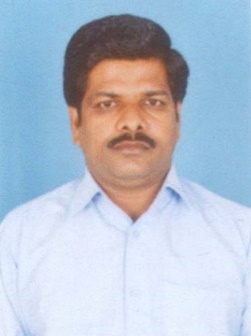 RAMANA.UAE, Dubai City E-mail : ramana.379384@2freemail.com CAREER OBJECTIVELooking forward to an environment where intellect, imagination and hard work are the crux-points where in I can put all my knowledge to practical use and to be a part of team excels by contributing the best of the abilities for the growth of the organization and my nation and to take a leading part in development of country by creating employment.EMPLOYMENT HISTORYTotal Work Experience in Overseas = 11 yearsTotal Work Experience in India       = 5 yearsOrganization 	:	INTERTEK INSPEC, Dubai, U.A.EDesignation 	:	Senior Machinist Duration 	:	From August 2013 to April 2017	Job Responsibilities :Organization 	:	LONE STAR TECHNICAL SERVCES, Dubai, U.A.EDesignation 	:	Machinist Duration 	:	From April 2011 to 2013	Job Responsibilities :Organization 	:	TRINITY GROUP OF COMPANIES L.L.C , Dubai, U.A.EDesignation 	:	Machinist Duration 	:	From May 2003 to  November 2005Organization 	:	AL SAMAMAT INDUSTRIAL SERVICES , Yanbu, Saudi ArabiaDesignation 	:	Machinist Duration 	:	From April 2011 to 2013Turner lathe machine, milling, radial drilling and surface grinding Organization 	:	UB ENGINEERING LIMITED , New Delhi, IndiaDesignation 	:	Machinist Duration 	:	From October 1997 to April 2003Lathe machine, Radial Drilling, Shaping Machine Operator & Valves Repairing. LANGUAGES KNOWN English, Hindi, Telugu, Tamil EDUCATIONAL QUALIFICATION TECHNICAL QUALIFICATION PERSONAL SKILLSPositive attitude, willingness to learn and enthusiastic in teamworkDedication towards hard working abilityAdaptable to any new technologyCapable of self-learning Always try to increase my domain knowledgeSOFTWARE EXPOSUREWindows Office, XP, Vista, Windows 7,8 & 10MS-Office ProductsPERSONAL PROFILEDate of Birth		:		13/07/1979Gender			:		Male Nationality 		:		Indian Marital Status		:		MarriedDECLARATIONI hereby declare that the above furnished information is true and correct to the best of my knowledge and belief.-Lathe , milling, band saw, radial drilling machine, surface grinding machine operating and all kind of machine jobs preparing.-Carrying out all type of Hardness testing (Vickers, Rockwell, Brinell) -Lab Technician carrying out Mechanical testing tensile, impact, and bend compression, flattening, fillet fracture & proof load as per various standards (ASTIM, ASME, AWS, API 1104, ABS, BV, DNV and LR & GL Rules.-Carrying out all types of site inspection job includes oil companies manufacture industries heavy structural and pressure vessel manufacture/fabrications marine & offshore job like PMI analysis (Positive Material Identification. INNOX-X Systems and SPECTRO) Portable & Poldy Hardness Testing, Ferrite Measurement and on site Replica Metallography Technique all Chemicals and acids Handling.Specialized for Replica Metallography Specialized for Replica Metallography -Having good  exposure and highly sound knowledge about taking replica metallography as per ASTM E 1351/ clients requirements with respect to the material properties  and carried out on site/shutdown jobs like maritime, offshore and oil & gas sectors.Specialized for Replica Metallography Specialized for Replica Metallography M/s. : VTTI FRCL- Fujairah M/s. : EMAL – Abu Dhabi  M/s. : TAKREER – RUWAIS, Abu Dhabi   M/s. : SALALA Methanol Company – Oman    M/s. : ENOS – Dubai     M/s. : ORPIC- Oman      M/s. : Fujairah Offshore & Bahrain Offshore       M/s. : ASAB GASCO        -Carry out all type of hardness testing ( Vickers, Rockwell, Brinell)Carrying out Mechanical testing tensile, impact and bend compression, flattening, fillet fracture & proof load as per various standards ( ASTIM, ASME, AWS, API 1104, ABS, BV, DNV and LR & GL Rules). Site Inspection ( MARINE & OFFSHORE) Site Inspection ( MARINE & OFFSHORE) -Carrying out all types of site inspection job includes Oil & Gas companies manufacture industries heavy structure and pressure vessel manufacture/ fabrications marine & offshore job like PMI analysis ( Positive Material Identification. INNOX-X Systems) Portable & Poldy hardness testing, ferrite measurement in site replica metallographic gold sputtering site inspections of OMAN, IRAN and BAHRAIN & UAE from April 2006 to 2009Secondary School Certificate (from Board of Secondary Education) ITI – Turner (from Industrial Training Institute Center – Hyderabad )  